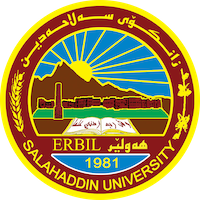 Academic Curriculum Vitae 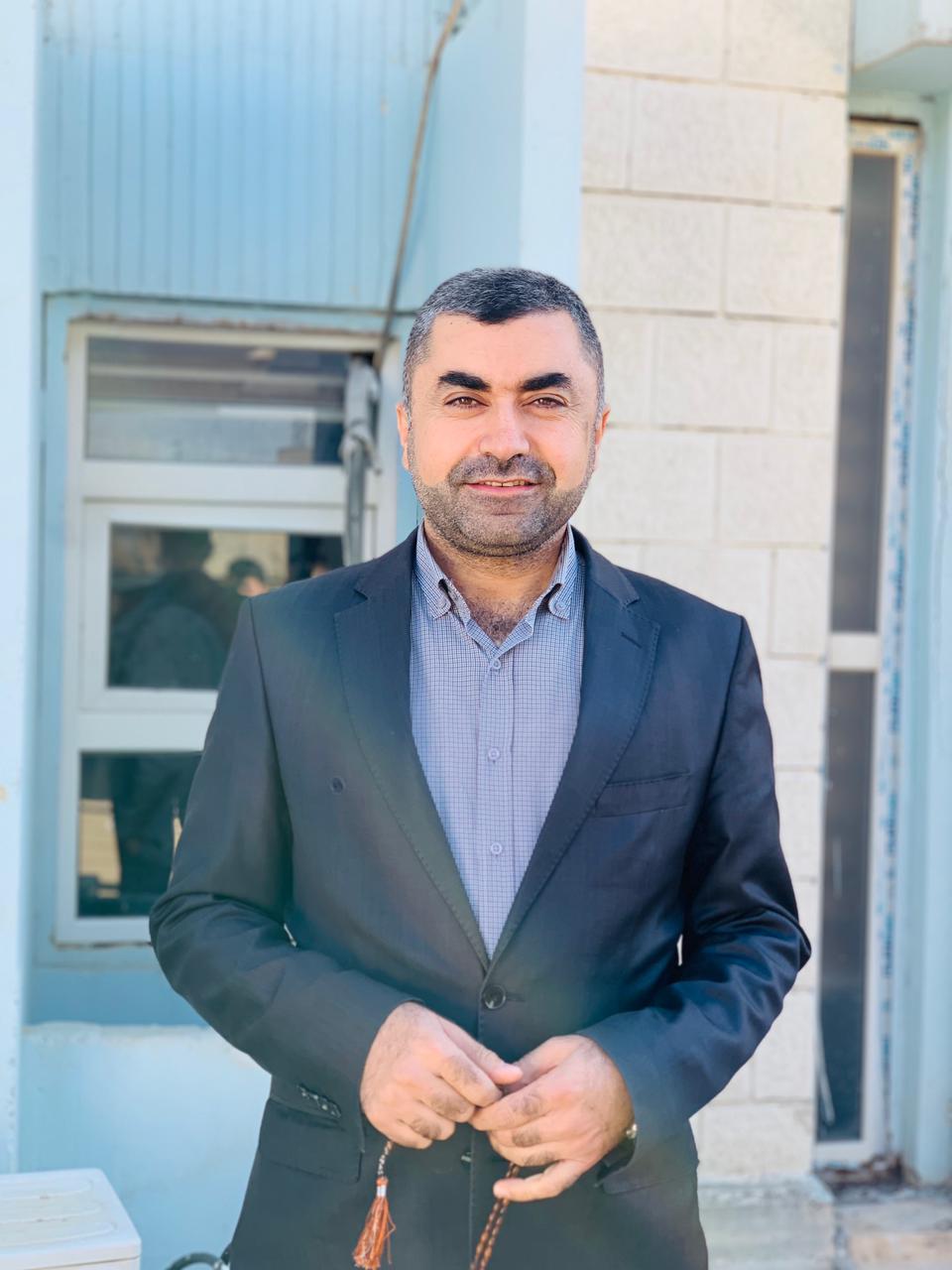 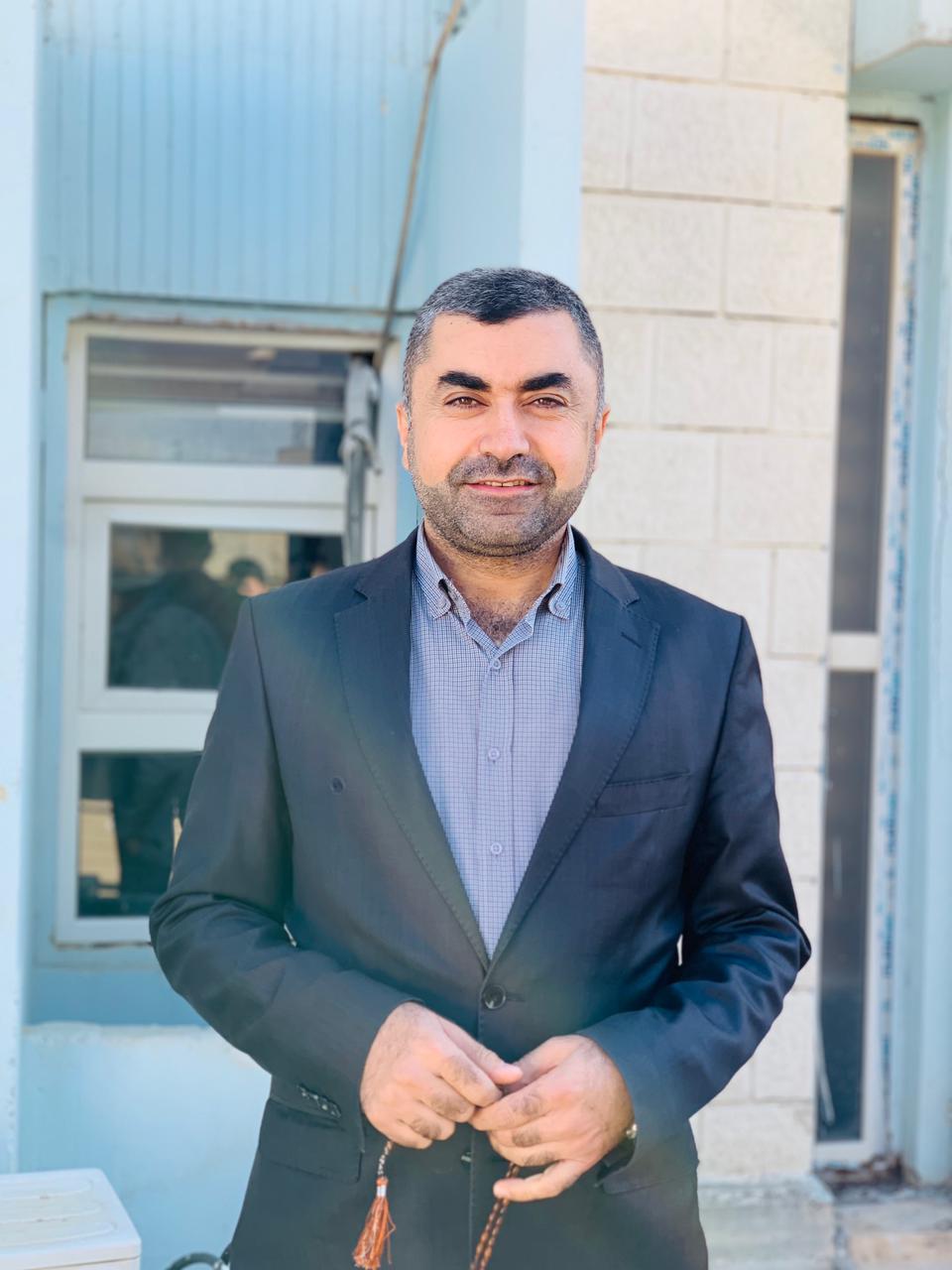 Personal Information:	Full Name: جعفر نجم الدين علي Academic Title: أستاذ مساعد Email: Jaafar.ali@su.edu.krdMobile: 07504522305Education: شهادة الدكتوراه في التفسير عام  2015 في كلية الإمام الأعظم الجامعة - الموصلشهادة الماجستير في التفسير وعلوم القرآن عام 2011 في كلية الإمام الأعظم الجامعة – بغدادشهادة البكالوريوس في الدراسات الإسلامية عام 2007 في جامعة صلاح الدين – أربيلشهادة الدبلوم عام 2003 في معهد العلوم الإسلامية، وزارة الأوقاف – أربيلالإجازة العلميّة في العلوم الشرعية، 2002.Employment:إمام وخطيب مديرية أوقاف أربيل، وزارة الأوقاف والشؤون الدينية، عام 2002تدريسي في معهد العلوم الإسلامية، وزارة الأوقاف والشؤون الدينية/ أربيل عام 2012مدرس في كلية التربية - مخمور، جامعة صلاح الدين، عام 2018رئيس قسم اللغة العربيّة في كلية التربية – مخمور 2020.مدرس في كلية العلوم الإسلامية، جامعة صلاح الدين، عام 2022Qualifications خبرة تدريس مواد مختلفة في كل من اختصاصي اللغة العربية والعلوم الإسلامية. ومن أبرزها: (النحو، التنمية الذاتية، العقائد المقارنة، مناهج المفسرين، مناهج المفسرين للكتب المقدسة، الاستشراق في الأديان، أصول الدعوة والحوار الديني، التفسير الموضوعي، التفسير التربوي، فقه الأحوال الشخصية، مدخل إلى الشريعة.).خبرة استخدام الحاسوب بكفاءة عالية وإجراء التطبيقات في برامج مايكروسوفت وورد مثل برنامج وورد وبرنامج باوربوينت.الحصول على شهادة (IELTS) الدولية، في عام 2018.من مهارات استخدام الحاسوب،  السرعة والدقة في إدخال المعلومات (Data Entry)  باللغات الكوردية والعربية والإنجليزية.Teaching experience:التدريس في قسم التربية الإسلامية- معهد العلوم الإسلاميّة – وزارة الأوقاف- أربيل 2012التدريس في قسم اللغة العربية كلية التربية - مخمور – جامعة صلاح الدين من 2018 – 2022التدريس في قسم الشريعة – جامعة صلاح الدين 2019.التدريس في قسم الدراسات الإسلامية، جامعة صلاح الدين 2019.التدريس في قسم التربية الدينية، كلية العلوم الإسلامية، من 2022 وحتى الآن.Research and publications1- مركزية الإنسان في بناء الشخصية المسلمة - مجلة توێژەر- التابعة لجامعة سوران2- القصص القرآني مصدرا للسيرة النبوية - مجلة (قەڵای زانست) التابعة للجامعة اللبنانية الفرنسية - أربيل3- هجرة النبي محمد بين بشارة ورقة بن نوفل والكتاب المقدس- مجلة (گۆڤاری زانکۆ بۆ زانستە مرۆڤایەتییەکان) التابعة لجامعة صلاح الدين. أربيل.4- ڕۆڵی ماڵە خەزووران لە ئاشتەوایی خێزاندا... کۆنفرانسی خێزان- زانکۆی سەڵاحەدین- کۆلێژی زانستە ئیسلامییەکان.5- خاکیبوون لە شیعرەکانی سافیدا... کۆنفرانسی سافی هیرانی – زانکۆی سەڵاحەدین – کۆلێژی پەروەردەی مەخموور.التأليفات المطبوعة:1- شبهات المستشرقين حول المشكل في القرآن الكريم (رسالة الماجستير- مطبوع ككتاب)2- الأسلوب التمثيلي في التفسير عند بديع اللزمان النورسي (أطروحة الدكتوراه)3- الأمن في الخطاب الدعوي (مطبوع ككتاب)4- تنوع طبقات المجتمع شرورة إنسانية (مطبوع ككتاب)5- نحو فكر وسطي بين الإسلاميين والعلمانيين (بحث التخرج للبكالوريوس - مطبوع ككتاب)6- دە پرسیار دەربارەی مافەکان ژن لە ئیسلامدا (مطبوع ككتاب ثلاث مرات)7- سەودای سینەیەکی پڕ خەم (مطبوع ككتاب مرتين)8- کۆرۆنا سەربازێکی تۆڵەستێن یان تاقیکردنەوەیەکی دژوار (مطبوع ككتاب)9- موژدەیەك لە فاڕانەوە (مطبوع ككتاب)10-موحەمەد لێبووردەو بەخشندە (مطبوع ككتاب ثلاث مرات)11- دیل: گرتن، کوشتن، سوتاندن (مطبوع ككتاب)12- أحفاد صلاح الدين وتجديد البيعة (بحث منشور في مجلة الأفق)13- المنهج الأسلم للتصدي للإرهاب (بحث منشور في مجلة الأفق)14- ڕاستییەکان یان چەواشەکاری (مطبوع ككتاب)15- پرسەکانی ژن‌و ڕۆڵی ماڵە خەزووران لە ئاشتەوایی خێزاندا (مطبوع ككتاب)الترجمات:14-بەپێی تەوڕات و ئینجیل موحەمەد جێنشینی عیسایە15- کوردستان لەبەردەم پیلاندا16- پەیامی مەسیح لە راپۆرتێکی زانستی شیکاریدا17- مێژووی موژدەدانی مەسیحی لە کوردستان18- موحەمەد پەیام و پەیامهێن19- چۆن مسوڵمان دەبیت؟20- ئیسلام چییە؟21- ڕامان لە دنیای خودا22-  بۆچی مسوڵمانم؟Conferences and courses attendedشارك بالبحوث والحضور في مؤتمرات عديدة داخل العراق وخارجها كـ(تركيا، والأردن، وإيران، ونيجيريا، وأمريكا، والسويد، والجزائر، والبرتغال، وماليزيا...). )Funding and academic awards List any bursaries, scholarships, travel grants or other sources of funding that you were awarded for research projects or to attend meetings or conferences.Professional memberships كان عضوا للمكتب التنفيذي لاتحاد علماء الدين الإسلامي في كوردستان في الدورة الخامسة، والناطق الرسمي باسم الاتحاد. ورئيس تحرير مجلة رسالة العلماء (پەیامی زانایان).مهنة الخطابة في جامع (الوالدين - دایکوباوک) في فیوچر سیتی- أربيل.عضو في منظمة مركز الحوار بين الأديان العالمية (KAICIID Dialogue Centre).Professional Social Network Accounts:List your profile links of ReserchGate, LinkedIn, etc.